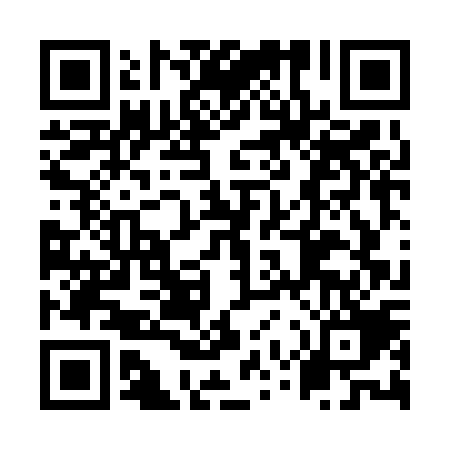 Ramadan times for Igarassu, BrazilMon 11 Mar 2024 - Wed 10 Apr 2024High Latitude Method: NonePrayer Calculation Method: Muslim World LeagueAsar Calculation Method: ShafiPrayer times provided by https://www.salahtimes.comDateDayFajrSuhurSunriseDhuhrAsrIftarMaghribIsha11Mon4:154:155:2411:292:385:355:356:4012Tue4:154:155:2411:292:385:345:346:4013Wed4:154:155:2411:292:395:345:346:3914Thu4:154:155:2411:292:395:335:336:3815Fri4:154:155:2411:282:395:335:336:3816Sat4:154:155:2411:282:395:325:326:3717Sun4:144:145:2411:282:395:325:326:3718Mon4:144:145:2411:272:405:315:316:3619Tue4:144:145:2411:272:405:315:316:3620Wed4:144:145:2411:272:405:305:306:3521Thu4:144:145:2411:272:405:305:306:3522Fri4:144:145:2311:262:405:295:296:3423Sat4:144:145:2311:262:405:285:286:3424Sun4:144:145:2311:262:405:285:286:3325Mon4:144:145:2311:252:405:275:276:3326Tue4:144:145:2311:252:405:275:276:3227Wed4:144:145:2311:252:405:265:266:3228Thu4:144:145:2311:242:405:265:266:3129Fri4:144:145:2311:242:405:255:256:3130Sat4:134:135:2311:242:405:255:256:3031Sun4:134:135:2311:242:405:245:246:301Mon4:134:135:2311:232:405:245:246:292Tue4:134:135:2311:232:405:235:236:293Wed4:134:135:2211:232:405:235:236:284Thu4:134:135:2211:222:405:225:226:285Fri4:134:135:2211:222:405:225:226:276Sat4:134:135:2211:222:405:215:216:277Sun4:124:125:2211:222:405:215:216:278Mon4:124:125:2211:212:405:205:206:269Tue4:124:125:2211:212:405:205:206:2610Wed4:124:125:2211:212:405:195:196:25